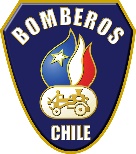 DescripciónSistema Nacional de OperacionesProceso de acreditaciónEquipos de Bomberos ForestalesProcedimiento de Seguro de SaludDescripción de cada uno de los pasos vigentes, que permiten atender los requerimientos de atención de salud, propios del Equipo EBF, asegurando su buen desempeño en el campo de la higiene y Prevención de Riesgos.Listado de Centros de Atención disponibles en la zona geográfica cercana al Equipo Adjunte a esta lista, documentos que den cuenta de:• Leyes, Decretos o Acuerdos que permiten a los suscribientes firmar el Convenio.• Objeto del Convenio• Delegación de autoridad• Recursos comprometidos• Canales de comunicación• Protocolos del Convenio• Mecanismos para el manejo de conflictos o desacuerdos• Diagrama de Funcionamiento, en caso de ser utilizado• Formato de documentos definidos por la Institución para estos finesAntecedentes del Oficial Responsable:Nombre Completo                                                                 Firma                                                         Rut                                                 Nombre del EquipoConvenios Vigentes(nombre de la entidad)Fecha deVigencia(Desde-Hasta)Servicios que consideraRealización de Coordinaciones en TerrenoNombre del Centro de AtenciónTipo de AtenciónDirección / Contacto